Gikinoo’amaadiwigamig inaakonigewinan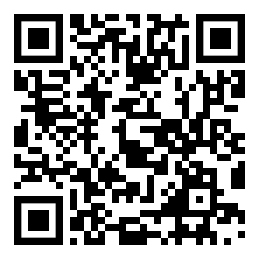 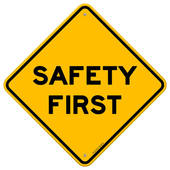 weweni izhichigen! 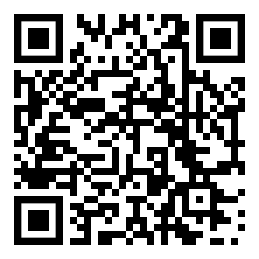 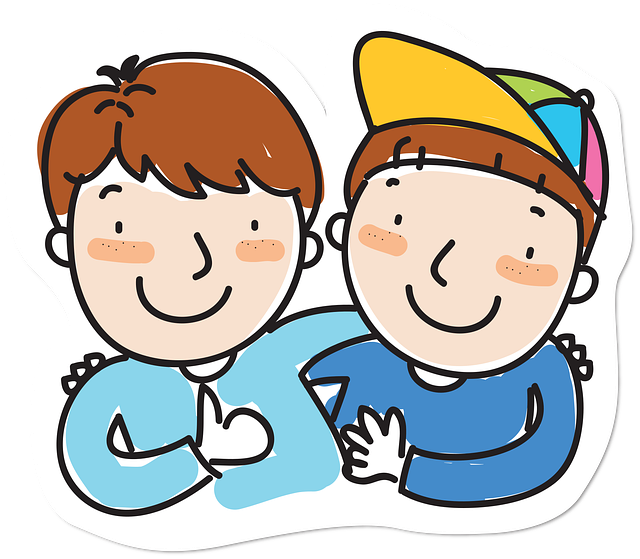 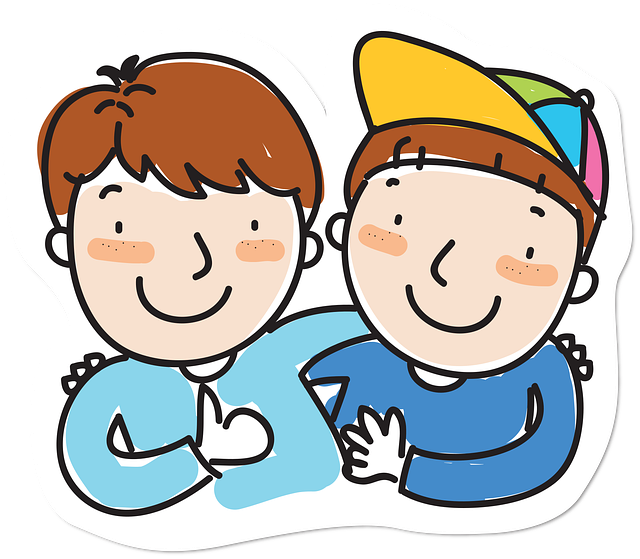                                                        mino-wiiji’idig!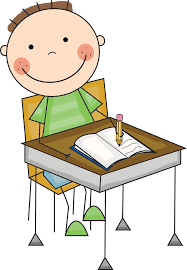 anokiin!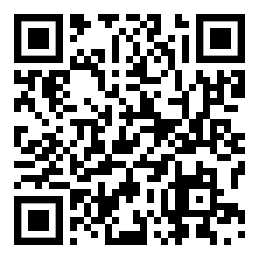 